Protocollo di regolamentazione delle misure per il contrasto e il contenimento della diffusione del virus Covid-19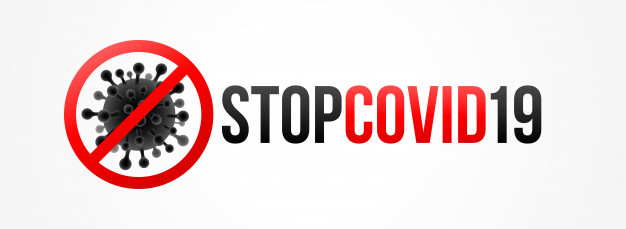 INDICEScopo e finalitàRiferimenti normativiOrganizzazione: istituzione del comitato Covid-19 e nomina del referente Informazione e formazioneModalità di ingresso a scuola da parte del personaleModalità di ingresso a scuola dei bambiniModalità di accesso di genitori e soggetti esterniPrecauzioni igieniche e comportamentaliPulizia e sanificazioneGestione degli spazi Organizzazione del lavoro e delle attività Gestione di una persona sintomatica   Sorveglianza sanitariaAllegatiSCOPO E FINALITA’La Scuola dell’Infanzia “San Giorgio” assume il presente Protocollo con la finalità di dettare le precauzioni funzionali atte a garantire la ripresa e la continuazione dell’attività scolastica nel rispetto della salute e della sicurezza dei bambini, delle famiglie, dei dipendenti, dei volontari e di tutte le parti interessate. Il Protocollo e le relative informative potranno essere oggetto di aggiornamento in base all’evoluzione epidemiologica e alle variazioni della normativa in materia.RIFERIMENTI NORMATIVIProtocollo condiviso di regolamentazione delle misure per il contrasto e il contenimento della diffusione del virus COVID-19 negli ambienti di lavoro” del 24/04/2020;Documento di indirizzo e orientamento per la ripresa delle attività in presenza dei servizi educativi e delle scuole dell’infanzia” del 31/07/2020;Linee di indirizzo per la riapertura dei servizi per l’infanzia 0-6 anni - Allegato 3 all’Ordinanza Regione Veneto n.84 del 13/08/2020.ORGANIZZAZIONE: ISTITUZIONE DEL COMITATO COVID-19 E NOMINA DEL REFERENTE La Scuola dell’Infanzia “San Giorgio” ha istituito il Comitato Covid-19 per l’applicazione e la verifica del rispetto delle disposizioni del presente Protocollo (Allegato 01).Il Comitato, che rimarrà operativo per tutta la durata dell’emergenza Covid-19, è composto da:Castellini Jessica – Presidente - Datore di Lavoro Adami Massimo – Responsabile del Servizio di Protezione e Prevenzione (RSPP)Camille Sleiman – Medico CompetenteViene inoltre individuata la Referente Covid-19 nella persona di FUSINI ELENA cui tutte le parti interessate possono rivolgersi per chiarimenti in merito all’applicazione del Protocollo. Come sostituto del Referente Covid viene nominata De Guidi Nadia. INFORMAZIONE E FORMAZIONELa Scuola dell’Infanzia “San Giorgio”  deve restare un luogo sicuro per i bambini, i dipendenti, i volontari e, in generale, per tutte le parti interessate e, per mantenere questa condizione, i comportamenti di tutti devono uniformarsi con consapevole, costante e collaborativa puntualità alle disposizioni del presente Protocollo.L’informazione, preventiva e puntuale, è la prima iniziativa di precauzione e per questo motivo la Scuola dell’Infanzia “San Giorgio” si impegna a portare a conoscenza di tutte le parti interessate, anche utilizzando strumenti informatici, tutte le informazioni necessarie alla tutela della salute e della sicurezza. L’informativa avrà adeguati contenuti e la seguente articolazione: Informazione preventivaLa Scuola porta a conoscenza di tutti coloro che si accingono a fare, occasionalmente o sistematicamente, ingresso negli ambienti scolastici, una specifica nota contenente tutte le indicazioni del presente Protocollo.Informazione all’entrataNessuno potrà accedere alla Scuola se non dopo aver ricevuto la specifica nota informativa. Con l’ingresso a Scuola si attesta, per fatti concludenti, di:averne compreso il contenuto;aderire alle regole nella stessa riportate;assumere l’impegno di conformarsi alle disposizioni.Informazione negli ambienti della ScuolaLa Scuola colloca, nei luoghi maggiormente frequentati, dépliant/cartelli informativi che ricordino comportamenti, cautele e condotte in linea con il principio della precauzione (Allegato 02).Formazione del personaleTutto il personale è formato sul rischio Covid-19 e le misure di contenimento e prevenzione sia personali che organizzative (Allegato 03). MODALITA’ DI INGRESSO A SCUOLA DA PARTE DEL PERSONALE4.1 Contatti diretti o indiretti con persone positive al Covid-19I dipendenti che hanno avuto contatti diretti o indiretti con persone positive al virus nei 14 giorni precedenti, lo devono comunicare tempestivamente al Referente Covid-19 e hanno il divieto di fare ingresso a Scuola. I dipendenti devono inoltre dichiarare, tramite autocertificazione (Allegato 04), di non essere sottoposti a quarantena o isolamento domiciliare fiduciario e di essere consapevoli della propria responsabilità individuale rispetto allo stato di salute personale e del proprio nucleo familiare (o di conviventi) e di essere a conoscenza dell’obbligo di informare tempestivamente la scuola in caso di variazioni rispetto a tali condizioni (es. contatto diretto o indiretto con soggetti positivi). 4.2 Provenienza da Paesi EsteriL’ingresso o il rientro in Italia da paesi definiti “a rischio” Covid-19, determina l’obbligo di rispettare tutte le disposizioni stabilite dalle Autorità competenti (es. test, isolamento fiduciario) per lo specifico Paese di provenienza.4.3 Monitoraggio dello stato di saluteQuotidianamente, tutti i dipendenti hanno l'obbligo e la relativa responsabilità di misurare la propria temperatura corporea e l’obbligo di rimanere al proprio domicilio in presenza di febbre (≥ 37,5°C) o altri sintomi influenzali (tosse, raffreddore, difficoltà respiratorie, febbre, perdita del gusto e/o dell’olfatto, mal di gola, congestione nasale, congiuntivite, vomito, diarrea).I provvedimenti dell’autorità impongono, in tali situazioni, di informare immediatamente il proprio Medico di Medicina Generale e di comunicare alla Coordinatrice la motivazione dell’assenza.Tali disposizioni valgono anche nel caso che la presenza dei sintomi influenzali sopra indicati riguardino i familiari/conviventi del dipendente. 4.5 Lavoratori “fragili”La Scuola dell’Infanzia “San Giorgio”  pone la massima attenzione alla tutela i lavoratori rientranti nella definizione di “soggetti fragili” rispetto all’infezione da Covid-19 in quanto affetti, in maniera cronica acuta, da:Malattie vascolari: cardiopatia ischemica, fibrillazione atriale, cardiopatia sclero ipertensiva, scompenso cardiaco, infarto acuto del miocardio.Malattie respiratorie: asma, ipertensione polmonare, bronchite cronica ostruttiva.Per quanto concerne le malattie respiratorie, sentito il medico competente, appare opportuno allargare la tutela anche alle possibili patologie connesse all’esposizione prolungata all’amianto.Malattie Dismetaboliche: diabete mellito tipo I e II scompensato.Malattie Neurologiche psichiatriche: sclerosi multipla, ictus, demenza, grave depressione, psicosi.Autoimmuni sistemiche: artrite reumatoide/psoriasica, lupus erimatoso sistemico, sclerodermia, ecc.Oncologiche: In fase attiva negli ultimi cinque anni e/o in chemio/radio terapia in atto.I lavoratori hanno la facoltà, pertanto, di rivolgersi al proprio Medico di Medicina Generale per l’eventuale certificazione di “fragilità” rispetto ai rischi di contrarre un’infezione da Covid-19 (Allegato 05).4.6 Controllo in ingresso della temperatura corporea È previsto il controllo quotidiano della temperatura corporea del personale prima dell’ingresso a Scuola. La misurazione è effettuata dal personale incaricato che provvede anche alla presa visione dell’autocertificazione del dipendente ed alla conservazione della documentazione.In caso di Temperatura ≥37,5°C, dovrà essere ripetuta la misurazione dopo 10 minuti per evitare il rischio di misurazioni errate (ad es. dovute ad una esposizione al sole), nel frattempo la persona dovrà essere “appartata” rispetto le altre. Qualora il raggiungimento / superamento della soglia critica (37,5°) fosse confermato anche dalla seconda misurazione, il lavoratore verrà immediatamente allontanato dalla Scuola e dovrà contattare il proprio Medico di Medicina Generale oltre ad avvisare il Referente Covid-19.4.7 Accesso alla strutturaAl fine di evitare assembramenti in fase di accesso alla struttura il personale dovrà mantenere il metro di distanziamento interpersonale e, dopo i controlli in ingresso, recarsi direttamente nella propria zona di lavoro assegnata (aula, area esterna dedicata, ufficio, cucina, zona accoglienza, ecc.). 4.8 Regole da rispettare per l’accesso Obbligo di indossare sempre la mascherina in modo correttoObbligo di sottoporsi alla misurazione della temperatura corporeaObbligo di igienizzarsi le scarpe con apposito tappeto e di lavarsi le mani con l’apposito gel disinfettante presente nelle zone ingressoObbligo di mantenere la distanza di almeno un metro dalle altre persone presentiObbligo di compilazione della Autocertificazione (ogni 15 gg per il personale interno della scuola)Divieto di assembramentoMODALITÀ DI INGRESSO A SCUOLA DEI BAMBINI5.1 Patto di responsabilità reciprocaI genitori dei bambini frequentanti la Scuola, devono preliminarmente sottoscrivere il “Patto di responsabilità reciproca” (Allegato 06) e in caso di accesso alla struttura dichiarare, tramite autocertificazione (Allegato 04), di non essere sottoposti, essi stessi, il proprio figlio, i familiari e conviventi in generale, a quarantena o isolamento domiciliare fiduciario.5.2 Contatti diretti o indiretti con persone positive al Covid-19I genitori, i bambini frequentanti la Scuola e i loro conviventi che hanno avuto contatti diretti o indiretti con persone positive al virus nei 14 giorni precedenti, lo devono tempestivamente comunicare al Referente Covid-19 ed hanno il divieto di fare ingresso a Scuola. 5.3 Provenienza da Paesi EsteriL’ingresso o il rientro in Italia da paesi definiti “a rischio” Covid-19, determina l’obbligo di rispettare tutte le disposizioni stabilite dalle Autorità competenti (es. test, isolamento fiduciario) per lo specifico Paese di provenienza.5.4 Monitoraggio quotidiano dello stato di saluteI genitori dei bambini devono monitorare costantemente lo stato di salute del proprio figlio e dei contatti stretti (familiari/conviventi). In caso di sintomatologia sospetta (febbre, tosse, raffreddore, difficoltà respiratorie, perdita del gusto e/o dell’olfatto, mal di gola, congestione nasale, congiuntivite, vomito, diarrea) i genitori devono informare la scuola.5.5 Controllo della temperatura corporea in ingresso e in uscita a scuolaPrima dell’ingresso negli ambienti della Scuola, è previsto il controllo della temperatura corporea del bambino e del genitore/accompagnatore, non solo in caso di accesso agli ambienti scolastici. La misurazione verrà effettuata dal personale incaricato con termometro senza contatto, da sanificare all’inizio e alla fine delle misurazioni e comunque in caso di contatto accidentale. Nel momento dell’uscita viene misurata la temperatura corporea solo ai bambini, seguendo le stesse modalità dell’ingresso.In caso di Temperatura ≥ 37,5°C, dovrà essere ripetuta la misurazione dopo 10 minuti per evitare il rischio di misurazioni errate (ad es. dovute ad una esposizione al sole) nel frattempo la persona dovrà essere “appartata” rispetto le altre. Qualora il raggiungimento / superamento della soglia critica (37,5°) fosse confermato anche dalla seconda misurazione, il genitore / bambino dovranno far rientro al proprio domicilio e contattare il proprio Medico di Medicina Generale oltre ad avvisare il Referente Covid-19.5.6 Accesso alla strutturaAl fine di evitare assembramenti in fase di accesso alla struttura sono state adottate le seguenti modalità:(indicare se presenti porte di ingresso / uscita distinte, orari differenziati, ecc.)ACCESSO DISTINTO PER SEZIONESEGNALETICA ORRIZZONTALE SUI MARCIAPIEDI DI ACCESSO ESTERNI DEL CORTILE, CON INDICAZIONE DEL DISTANZIAMENTO E DEI FLUSSI DI INGRESSO E DI USCITAORARIO PIU’ LUNGO PER LE USCITE (15.30-16.00)5.7 Servizio di trasporto casa / scuola (non presente)5.8 Regole da rispettare per l’accesso agli ambienti della Scuola Obbligo di indossare sempre la mascherina in modo corretto (anche nell’area esterna della Scuola).Obbligo di sottoporsi alla misurazione della temperatura corporea.Obbligo di igienizzarsi le scarpe con apposito tappeto; lavarsi le mani con l’apposito gel disinfettante presente nelle zone ingresso.Obbligo di mantenere la distanza di almeno un metro dalle altre persone presenti (anche nell’area esterna della Scuola).Obbligo di compilazione dell’ Autocertificazione e del Registro degli accessi.Divieto di assembramento (anche nell’area esterna della Scuola).MODALITÀ DI ACCESSO DI GENITORI E SOGGETTI ESTERNI 6.1 Accesso dei genitori dei bambini (Allegato 07)L’accesso dei genitori negli spazi interni dovrà essere concordato con la Coordinatrice e comunque nel rispetto delle disposizioni di cui al punto 5 del presente Protocollo. 6.2 Accesso di soggetti esterni (Allegato 08)L’accesso di soggetti esterni, esclusi i genitori, è limitato alle sole situazioni ritenute strettamente necessarie e indifferibili da parte del Referente Covid-19.L’accesso, pertanto, potrà avvenire solo se concordato preventivamente ed espressamente autorizzato, al fine di evitare qualsiasi contatto diretto con i bambini presenti negli ambienti e comunque nell’osservanza delle seguenti disposizioni:obbligo di indossare sempre la mascherina in modo corretto.Obbligo di sottoporsi alla misurazione della temperatura corporea.Obbligo di igienizzare le scarpe con apposito tappeto e lavarsi le mani con l’apposito gel disinfettante presente nelle zone ingresso.Obbligo di compilazione della Autocertificazione.Obbligo di mantenere la distanza di almeno un metro dalle altre persone presenti.Obbligo di limitare la presenza nella Scuola allo stretto necessario.In caso di consegna di merce, preventivamente concordata, questa deve avviene esclusivamente all’esterno della struttura. La merce consegnata verrà quindi depositata in apposite aree riservate a cura del personale della Scuola. Per il personale esterno, coinvolto in attività con i bambini attraverso i progetti di psicomotricità e di danza, vengono seguite le disposioni dell’Allegato 08-A.6.3 Registrazione degli accessi e conservazione della documentazionePer tutti i soggetti esterni che accedono agli ambienti scolastici è prevista la registrazione nell’apposito Registro accessi (Allegato 09). Il Registro accessi e le relative autocertificazioni compilate sono conservati per almeno 14 gg dalla data di compilazione a cura del Referente Covid-19.PRECAUZIONI IGIENICHE E COMPORTAMENTALI (Allegato 10)7.1 Distanza interpersonaleIl mantenimento della distanza di almeno un metro tra le persone è la principale misura di riduzione del rischio di contagio. In generale, si richiede a tutti di rispettare tale regola, compatibilmente con lo svolgimento delle mansioni assegnate.7.2 Lavaggio delle maniLe operatrici/maestre assicurano il lavaggio delle mani (con acqua/sapone o soluzione idroalcolica) proprie e dei bambini nei seguenti momenti:all’entrata nella Scuola;ad ogni cambio attività;prima e dopo l’utilizzo dei servizi igienici;prima e dopo la merenda / pranzo;all’uscita dalla Scuola prima di riaffidare il bambino al genitore.A tal fine sono a disposizione dispenser di soluzione idroalcolica in tutti gli ambienti della Scuola da usarsi nel pieno rispetto delle indicazioni riportate sui prodotti specifici. 7.3 Vestiario Il vestiario utilizzato a Scuola non dovrà essere utilizzato in altri contesti sociali. 7.4 Attrezzature, strumenti e arrediL’uso di giochi, attrezzature, strumenti e arredi impiegati nello svolgimento delle attività a favore dei bambini deve rispettare le seguenti regole:divieto di portare giochi e oggetti personali da casa; pulizia e sanificazione dei giochi, delle attrezzature, degli strumenti e degli arredi prima e dopo ogni utilizzo da parte dei bambini;divieto, per quanto possibile, di utilizzare gli stessi strumenti / attrezzature / arredi per gruppi diversi di bambini. Eventualmente ciò potrà avvenire dopo accurata pulizia e sanificazione. 5. 	7.4 Dispositivi di protezione individuale (DPI)La Scuola dell’Infanzia “San Giorgio”  mette a disposizione del personale adeguati DPI (mascherine, visiere, ecc.) da utilizzare per tutta la durata del servizio svolto a Scuola. La tipologia, le modalità di utilizzo e smaltimento dei DPI sono state formalizzate in apposita istruzione consegnata a tutto il personale della Scuola (Allegato 10). PULIZIA E SANIFICAZIONE8.1 Pulizia e sanificazione ordinariaLa pulizia e la sanificazione sono azioni fondamentali che, insieme all’igiene personale e all’uso dei dispositivi di protezione individuale, possono limitare la diffusione del virus.La Scuola dell’Infanzia “San Giorgio”  dedica pertanto particolare attenzione alla pulizia e sanificazione dei locali, dei giochi, delle attrezzature e delle installazioni (servizi igienici, porte, finestre, interruttori, corrimano, tastiere dei distributori di bevande, ecc.) dove maggiore è la possibilità di contatto. Viene assicurato inoltre il frequente ricircolo d’aria naturale di tutti gli ambienti (almeno ogni ora). 8.2 Impianti di condizionamento Pulizia e sanificazione: definite modalità, frequenza e responsabilità nel Piano delle pulizie. Non è consentito l’uso dei ventilatori.8.3 Sanificazione straordinaria dei locali in caso di soggiorno di un caso confermato di covid-19In caso di soggiorno/presenza di un caso confermato di Covid-19, il Referente Covid-19 dovrà procedere, con l’incarico a ditta qualificata, alla sanificazione straordinaria degli ambienti e richiedendo, al temine, l’evidenza formale (certificazione) in conformità alle disposizioni della Circolare del Ministero della Salute n. 5443 del 22 febbraio 2020 o successive; nel frattempo la Scuola rispetterà le disposizioni dell’autorità sanitaria.8.4 Piano delle pulizie e sanificazioneLa Scuola dell’Infanzia “San Giorgio”  ha definito uno specifico Piano delle pulizie (Allegato 11) con indicate per ciascun ambiente / impianto / attrezzatura:frequenza.Prodotti utilizzati.Modalità operativa.Personale incaricato.È presente inoltre un Registro delle pulizie (Allegato 12) per la registrazione con data e firme delle attività di pulizia e sanificazione eseguite. ONE DELE ATTIVITÀGESTIONE DEGLI SPAZI Tutti gli spazi scolastici (interni ed esterni) sono stati “riprogettati” al fine di permetterne un utilizzo sicuro da parte dei bambini e del personale (Allegato 13).Ogni spazio è “regolamentato” con:indicazioni di senso di entrata / uscita (per spazi esterni);gruppo di bambini cui è assegnato;numero massimo di persone presenti ammesse in contemporanea;aerazione frequente (ambienti al chiuso);cronoprogramma per la pulizia e sanificazione delle superfici, degli arredi, dei giochi e delle attrezzature utilizzate;presenza di prodotti igienizzanti per le mani e le superfici/oggetti.Tali “regole” sono indicate nei cartelli esposti all’entrata di ciascun ambiente. Compatibilmente con le condizioni meteo, viene inoltre favorito lo svolgimento di attività in esterno. ORGANIZZAZIONE DEL LAVORO E DELLE ATTIVITA’10.1 Organizzazione dei Gruppi di Bambini Al fine di favorire la continuità di relazione e l’eventuale tracciamento di potenziali casi di contagio, le attività della Scuola sono organizzate per assicurare il mantenimento dello stesso personale con lo stesso gruppo di bambini partecipanti alle attività. Gli strumenti e i materiali utilizzati nelle attività, sono tenuti distinti per singolo gruppo di partecipanti. Qualora per motivi organizzativi ciò non fosse possibile, verrà effettuata un’adeguata pulizia a sanificazione prima dello scambio con altri gruppi (Allegato 14). 10.2 Attività di intersezione Non sono previste attività di intersezione tra gruppi. Qualora, per motivi organizzativi, ciò dovesse avvenire, si procederà alla puntuale registrazione (Allegato 15) di tali situazioni al fine di assicurare il tracciamento dei contatti tra bambini / personale appartenenti a gruppi differenti. 10.3 Bambini con disabilità e fragilità La Scuola dell’Infanzia “San Giorgio” pone la massima attenzione e sensibilità nell’inclusione di tutti i bambini che presentano disabilità e fragilità rispetto ad una possibile infezione da Covid-19.10.4 Consumazione del pranzo e della merenda (Allegato 16)Prima di consumare il pranzo e la merenda, è previsto l’accurato lavaggio delle mani per i bambini e per le maestre presenti. La consumazione del pasto/merenda avviene nelle aule/sezioni di appartenenza.I pasti e le bevande vengono somministrati dalle insegnanti. Il pane viene servito ai bambini dalle insegnanti con l’utilizzo di pinze da cucina.Prima e dopo il pranzo e la merenda, i tavoli di consumazione utilizzati vengono puliti e disinfettati.È vietato portare alimenti da casa e l’uso promiscuo di bottiglie, stoviglie e similari.10.5 Riposo pomeridiano (Allegato 17)Il riposo pomeridiano avviene nel rispetto delle seguenti disposizioni: - utilizzo di ambienti distinti per i diversi gruppi/sezioni di bambini;- letti, materassini, biancheria ad uso esclusivo di ogni bambino;- distanze adeguate tra i bambini e la non interazione tra gruppi diversi;- pulizia e areazione prima e dopo l'utilizzo dell’ambiente dedicato.10.6 Spostamenti interni, riunioni, eventi interni e formazione   Tutto il personale ha il divieto di spostarsi liberamente tra i vari ambienti della scuola o in postazioni di lavoro diverse da quella assegnata.Un eventuale spostamento dovrà essere effettuato in maniera responsabile, ovvero rispettando le distanze di sicurezza e utilizzando i mezzi di protezione (mascherina).Per le riunioni e gli incontri con soggetti esterni (genitori, consulenti, fornitori, ecc.) si dovrà privilegiare l’utilizzo di modalità di comunicazione a distanza.Eventuali riunioni in presenza (es. incontri con il personale) dovranno essere valutate e autorizzate dalla Direzione della scuola, privilegiando l’uso di spazi esterni e prevedendo comunque il rispetto obbligatorio delle distanze di sicurezza tra persone (almeno 1 metro) e l’uso della mascherina.In caso di ambienti chiusi è prevista la sanificazione dei locali a fine incontro e la aerazione prima, durante e dopo.GESTIONE DI UNA PERSONA SINTOMATICALa vigilanza all’accesso a Scuola è di fondamentale importanza per intercettare preventivamente soggetti con sintomi sospetti. Laddove qualcuno manifestasse sintomi influenzali, una volta presente negli ambienti scolastici, è prevista l’adozione dei seguenti interventi immediati e coordinati:  l’insegnante di sezione avvisa immediatamente il referente COVID-19 che provvederà ad avvisare subito i genitori.L’alunno sarà accompagnato nella stanza di isolamento predisposta dalla scuola, facendogli indossare una mascherina chirurgica. L’alunno sarà assistito da un adulto (dotato di maschera FFP2, sovracamice monouso) e rispettando il distanziamento, se possibile.I genitori dovranno accompagnare il figlio a casa, monitorare lo stato di salute, avvisare il medico di medicina generale o il pediatraI passi successivi saranno stabiliti dalla ASL competente per territorio.SORVEGLIANZA SANITARIANel Comitato COVID è stato coinvolto il Medico Competente.Adesione allo screening sierologico per il personale.Si precisano le modalità per il rientro a scuola in caso di assenza per malattia, in sintesi:  sospetto Covid-19 Tampone Positivo: attestato rilasciato dal Servizio di Igiene e Sanità Pubblica (SISP) di avvenuta negativizzazione; sospetto Covid-19 Tampone Negativo: attestazione del medico o Referto di esito negativo del test; non sospetto Covid-19, raffreddore, altro: non sono previste certificazioni sanitarie, ma una giustificazione di assenza da scuola: il fac-simile di autodichiarazione fornito da Fism(Circolare Fism n. 65/20, All.5). ALLEGATIPUNTI DEL PROTOCOLLOALLEGATI DI RIFERIMENTOScopo e finalità-Riferimenti normativi-Organizzazione: istituzione del comitato covid-19 e nomina del referenteAllegato 01 – Istituzione del Comitato Covid-19 e nomina del Referente Informazione e formazioneAllegato 02 – Segnaletica e informazioni Covid-19Allegato 03 - Regolamento per il personale Modalità di ingresso a scuola da parte del personaleAllegato 04 – Autocertificazione Covid-19Allegato 05 – Tutela del lavoratore fragileModalità di ingresso a scuola dei bambiniAllegato 06 - Patto di responsabilità reciproca Modalità di accesso di genitori e soggetti esterniAllegato 04 – Autocertificazione Covid-19Allegato 07 – Disposizioni accesso genitoriAllegato 08 – Disposizioni accesso soggetti esterniAllegato 09 – Registro degli accessi Precauzioni igieniche e comportamentaliAllegato 10 – Precauzioni igieniche e comportamentali per il personalePulizia e sanificazioneAllegato 11 - Piano delle pulizieAllegato 12 – Registro delle pulizieGestione degli spaziAllegato 13 – Regolamentazione degli spaziOrganizzazione del lavoro e delle attivitàAllegato 14 – Gestione giochi e attrezzature bambiniAllegato 15 – Registro intersezioni tra gruppi bambini / personale della ScuolaAllegato 16 – Protocollo pranzo e merendaAllegato 17 – Protocollo riposo pomeridianoGestione di una persona sintomatica- Sorveglianza sanitariaAllegato 18 – Autocertificazione rientro a scuola